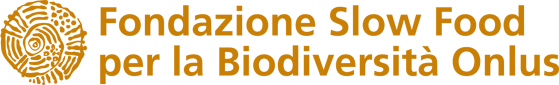 http://www.fondazioneslowfood.com/it/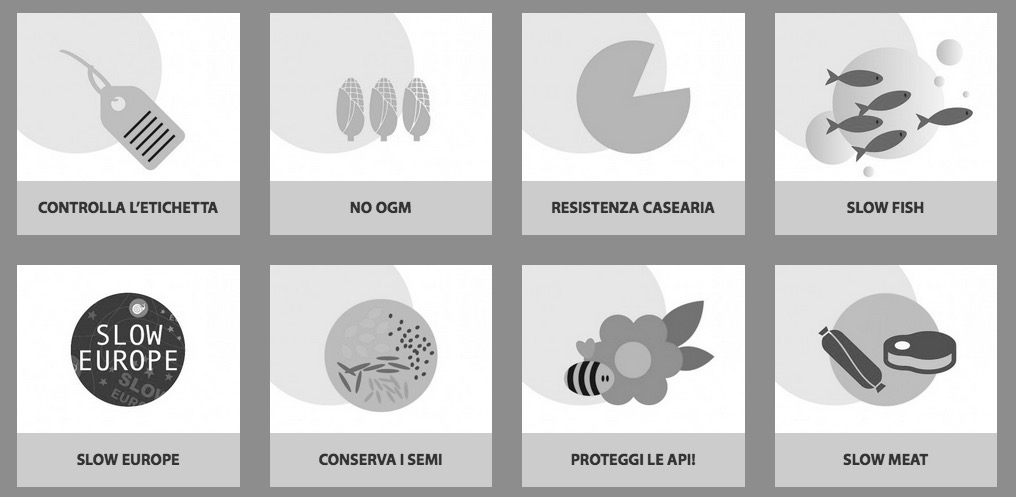 100.000 buone ragioni per essere Slow Foodperché ho tantissimi amici nel mondo ……..perchè attraverso la partecipazione attiva le persone ……..perché se è buono da mangiare ed è buono da pensare …….perché tutelando la biodiversità difendo un patrimonio indispensabile ……..perché per non far scappare la felicità è meglio condividerla, ……….perché mi interesso al mio futuro e ………….perché il cibo può essere ………….perchè in un mondo che va sempre in fretta ………perché adesso ho trovato tanti contadini …………. che ancora non conosco…. di quello dei miei figli…. si impegnano a dare la giusta dignità al cibo e all’agricoltura…. uno strumento di pace…. è doppiamente buono…. per il benessere delle persone e dell’ambiente…. e quale posto migliore di una tavola?…. da cui rifornirmi…. è giusto prendersi il tempo per scegliere quello che si mangiaLa qualità secondo Slow FoodSecondo Slow Food la qualità alimentare è fatta di tre elementi:Buono: È la bontà, il risultato della competenza di chi produce, della scelta delle materie prime e di metodi produttivi che non ne alterino la naturalità. Buono significa attenzione alla qualità, al piacere, al gusto inteso anche in termini culturali. Perché il “buono” è relativo (ciò che buono per me può non esserlo in Africa e viceversa).A che cosa si riferiscono i pronomi sottolineati?Ne alterino (2)…………………………………………………………..Esserlo  (4) ……………………………………………………………..Pulito: Non c’è qualità se non c’è rispetto per l’ambiente. Rispetto …………… adottare pratiche agricole, di commercializzazione e di consumo ……………. Tutto ……………, infatti, …………… gli ecosistemi e la biodiversità …………… la salute del consumatore e del produttore. Pulita è la sostenibilità e la durabilità di tutti i processi legati al cibo, dalla semina nel rispetto della biodiversità, …………… per la coltivazione, al racconto, dalla trasformazione ai trasporti, dalla distribuzione al consumo finale, senza sprechi e attraverso scelte …………….Rimettere l parole al posto giusto:consapevoli dovrebbepassandoproteggeresignificasostenibili tutelandoGiusto: La giustizia fa parte della qualità esattamente come la bontà e il rispetto per l’ambiente. La giustizia sociale va perseguita attraverso la creazione di condizioni di lavoro rispettose dell’uomo e dei suoi diritti; attraverso la ricerca di economie globali equilibrate; attraverso la pratica della solidarietà; attraverso il rispetto delle diversità culturali e delle tradizioni. Giusto vuol dire prodotto senza sfruttamento, diretto o indiretto, di chi lavora nelle campagne, vuol dire retribuzioni gratificanti e sufficienti, ma al contempo rispetto per chi acquista. Vocabolario:tutelareambientecompetenzaetichettasceltagustomateria primasostenibilesostenibilitàbiodiversitàsprecoconsapevolebontài dirittisfruttamento